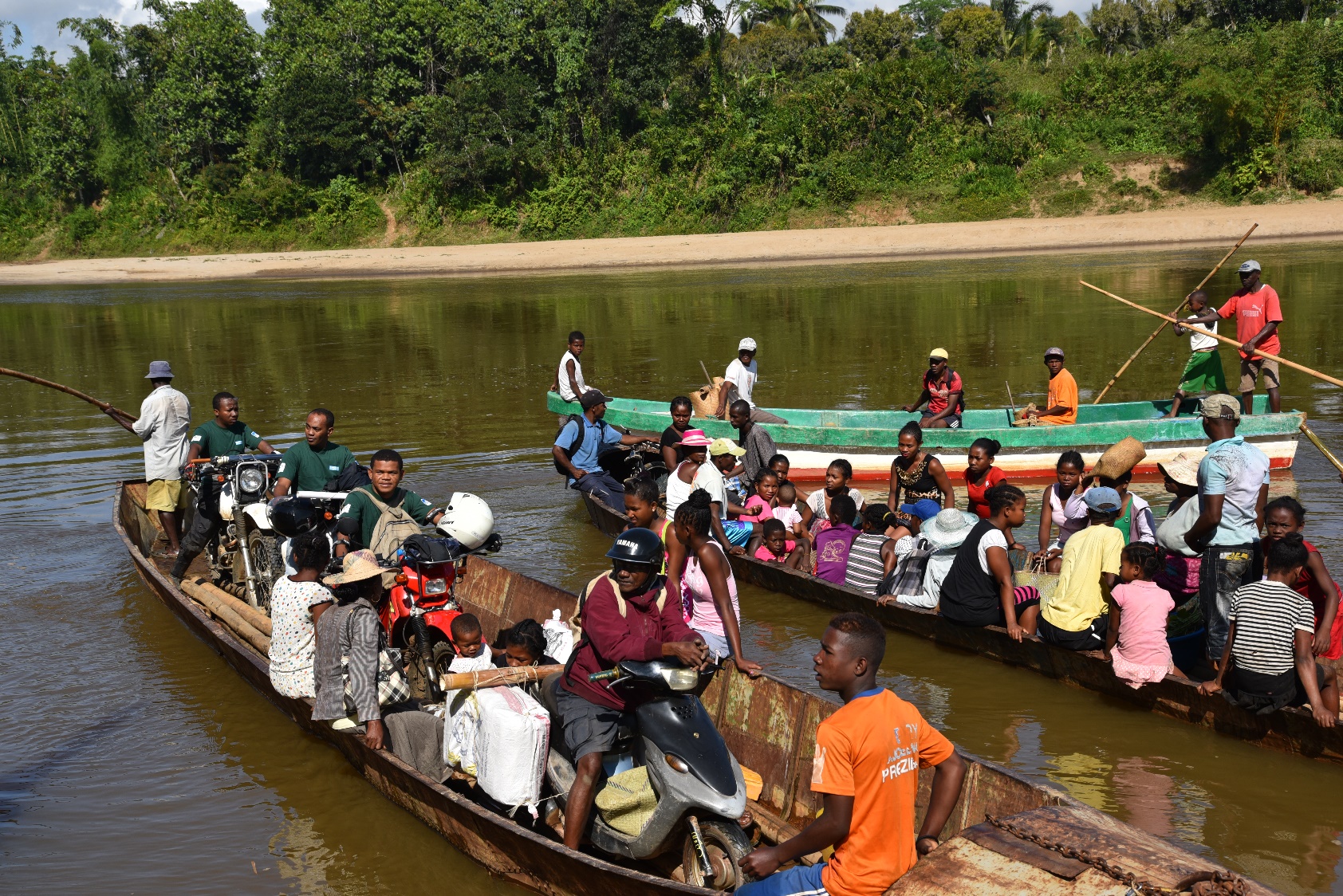 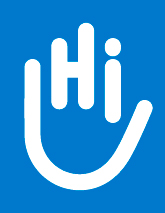 HI’s team and where we workHI’s programme in Madagascar has 163 staff members 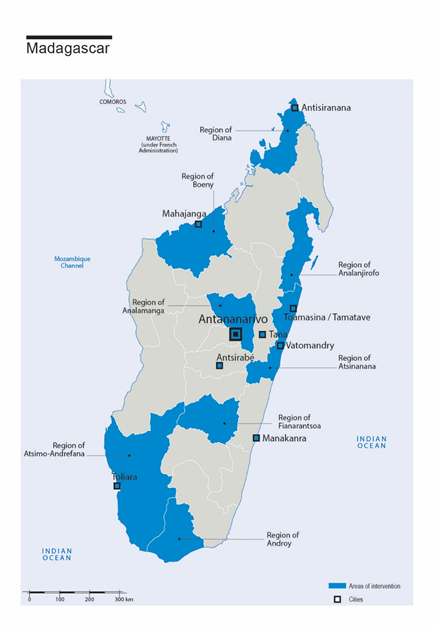 General country data a. General datab. Humanitarian law instruments ratified by the country c. Geopolitical analysisSocial, cultural and demographic context A national census was taken in 2018 and the results were published in 2020. The previous census was taken in 1993. Madagascar has an annual population growth rate of 3.01%. A total of 80.7% of the population lives in rural areas where 85% of people live below the poverty line. Some 64% of the population is under the age of 25. Average life expectancy at birth is 67.64 years: 69.72 years for women and 65.76 years for men. The average household is made up of 4.3 people.Political situation After a turbulent election, Andry Rajoelina assumed the presidency in 2018. He was also president during the transition to democracy, from 2009 to 2014. The next elections will be held in 2023.Current policies aim to strengthen the economy by creating conditions favourable to business, international trade and direct foreign investment. Rajoelina has also promised to invest in education and, to a lesser extent, in public safety. He was actively involved in the response to the Covid pandemic.Economic situation Some 74.3% of the population lives in extreme poverty ($1.90 per day), according to UNICEF. According to the World Bank, Madagascar is the fourth poorest country in the world in terms of per capita wealth. However, GDP increased by 4.8% in 2019, compared to 3.9% in 2017. According to the IMF, public and publicly guaranteed external debt (PPG) remains sustainable, with “moderate” external debt overhang. Inflation stabilised below 6% in 2019. However, the Covid-19 crisis will have a serious economic, social and budgetary impact: it will disrupt international trade and travel, and lockdown measures are expected to cause a sharp decline in business activity, with GDP expected to drop to 1.2, according to the World Bank. Vulnerable people will be particularly exposed to economic hardship and poverty traps. The collapse in tax revenues and expenditure related to the health crisis will increase the budget deficit, causing a sudden increase in financing needs. As a result of the economic crisis caused by COVID-19, between 475,000 and 2.3 million more Madagascans may soon be living below the monetary poverty threshold.Summary of HI’s work in the country In 2017, HI celebrated 30 years of work in Madagascar, a period that can be divided into five activity phases: 1987 to 1996:  rehabilitation actions only1996 to 2005:  Action “Nord Sud” period and work on structuring the non-profit sector2006 to 2014: renewed focus on disability2015-2019: MYOP1(Multi-Year Operational Framework): extending our work to cover new fields and people who take part in our projects 2020: new country strategy 2020-2023 Current projectsSectors where HI implements projects, focusing on beneficiaries and partnersDonorsCountry MadagascarMozambiqueFrance Population25,674,19631,255,43567,391,582IHDI0.5280.460.90Gender development index0.9520.9120.987Maternal mortality3352898GINI index42.65431.6Population within the UNHCR mandate444,907368,352INFORM index5.26.72.2Fragile States Index79.5391.6930.48Public Social Protection0.7N/C31.7Official development assistance received1,2002226.8Humanitarian law instruments StatusMine Ban TreatyRatified on 16/09/1999Convention on Cluster MunitionsRatified on 03/12/2008Convention on the Rights of Persons with DisabilitiesRatified on 12/05/2015Main sectors Project goals in the sectorMain activitiesBeneficiariesBeneficiaries at the end of the projectPartnersLocationProject start and end date and funding bodiesProtection and Risk Reduction/ Natural disaster risk reduction and adaptation to climate change VononaEarly warning, disaster preparedness, rapid emergency response and support to COVID-19 vaccination campaigns in the west of the countryProvide support to RDM (risk and disaster management) committees Build the capacities of the most vulnerable households to better cope with disasters through early warning systemsBuild the disaster risk reduction capacities of students and the education community Provide rapid response to the immediate and vital needs of the disaster-affected populationDevelop an emergency pool for rehabilitation and MHPSS754,985 people affected by climate disastersBNGRC, ACF, Save the Children SIF, Croix Rouge Luxembourgeoise, HelvetasBoenyDianaJuly 2021 - June 2023Funded by: ECHOProtection and Risk Reduction/ Natural disaster risk reduction and adaptation to climate change MiaroHelp improve the resilience of people and institutions in the regions where we work Build the preparedness and response capacities of institutions and populationsProvide support to RDM (risk and disaster management) committees Build the capacities of the most vulnerable households to better cope with disasters through early warning systemsBuild the inclusive disaster risk reduction (IDRR) capacities of students and the education community Provide rapid response to the immediate and vital needs of the disaster-affected population300 vulnerable households900 children600 members of Savings and Loans Village Organisations (AVECs)400 members of the education communityCareBNGRCMENRegions: BoenyDianaJuly 2019 to October 2021 Funded by:ECHOProtection and Risk Reduction/ Natural disaster risk reduction and adaptation to climate change PariracBuild climate hazards preparedness and response capacities based on an integrated and inclusive multi-sector approach in the coastal zone of the Atsimo Andrefana region.IRDM Inclusion Technical Assistance ProjectParticipatory community-based vulnerability analysis in 133 Fokontany where we work	Implement and operationalise the RDM Committees and Early Warning SystemSupport beneficiary communities to develop contingency plans & simulation exercisesPreposition regional contingency stock Train teachers and parents2.4 Rehabilitation and strengthening of water, sanitation and hygiene (WASH) facilities in schools and reception facilitiesDevelopment of an operational manual for emergency humanitarian response (cyclone or flood response) based on cash transfers	Activate the Crisis Modifier in case of emergency	50 committee members 3,075 for 116 local rescue teams Teachers in 124 schools, or 2,640 people 22 people in institutional roles750 adults from parent associations20,000 disaster-affected people (CM framework)ACF (lead),Welt  Hunger  Hilfe  (WHH)Secours  Islamique France (SIF) Atsimo Andrefana RegionMay 2020 - June 2022Funded by: ECHOPariracBuild climate hazards preparedness and response capacities based on an integrated and inclusive multi-sector approach in the coastal zone of the Atsimo Andrefana region.IRDM Inclusion Technical Assistance ProjectParticipatory community-based vulnerability analysis in 133 Fokontany where we work	Implement and operationalise the RDM Committees and Early Warning SystemSupport beneficiary communities to develop contingency plans & simulation exercisesPreposition regional contingency stock Train teachers and parents2.4 Rehabilitation and strengthening of water, sanitation and hygiene (WASH) facilities in schools and reception facilitiesDevelopment of an operational manual for emergency humanitarian response (cyclone or flood response) based on cash transfers	Activate the Crisis Modifier in case of emergency	50 committee members 3,075 for 116 local rescue teams Teachers in 124 schools, or 2,640 people 22 people in institutional roles750 adults from parent associations20,000 disaster-affected people (CM framework)ACF (lead),Welt  Hunger  Hilfe  (WHH)Secours  Islamique France (SIF) Atsimo Andrefana RegionMay 2020 - June 2022Funded by: ECHOSocial & Inclusion / Educational services ManongaInclusive Education (IE) and Social and Economic Inclusion:Develop and implement IE along the "education-training" continuum to promote equal opportunities for young people with disabilities to succeed throughout their educational and learning careersModel a system that contributes to the general education continuum and vocational trainingAssess access by young people with disabilities to secondary education and vocational trainingAssess growth sectorsDevelop inclusive education provision for secondary education and vocational trainingFacilities adjustment and building accessibility supportImplement a personalised social support mechanism for young people with disabilitiesBuild synergies between actors and advocacy and adaptation of public policiesRaise the awareness of the capacities of people with disabilities in companiesN/A28 primary schools6 colleges3 vocational training centres16 DPDs3,900 people benefiting from awareness raising60 vocational training actors benefiting from awareness-raisingMin. National EducationFanarenanaRegion:AtsinananaJanuary 2018 - December 2021Funded by:AFD Health & prevention/ Non-communicable diseases /  Mental health and psychosocial support Anjaratasara Phase IIEnsure the integrated management of people with epilepsy guaranteed in the community and at each level of the health pyramid, improve the social involvement of people and the inclusion of children with epilepsy in schoolsBuild the skills of health workersStrengthen the community referral systemCreate or revitalise national organisations for people with epilepsyProvide psychosocial support to people with health problems and their familiesInclude and detect epilepsy during school medical visits and support the inclusion of epileptic children in schoolsRaise awareness of the public and actors on epilepsy and the rights of people with epilepsyRaise awareness of mutual health insurance and other financial mechanisms for vulnerable people in the management of epilepsyN/A400 people with epilepsy20 doctors and20 paramedical staffMinistry of Public HealthRegions:AnalanjirofoBoenyJanuary 2020 - December 2022Funded by:UCBHealth and Prevention/ Mental health and psychosocial supportHifaliDevelop and implement a community-based prevention and response strategy to improve the mental health of people in psychosocial distress and/or suffering from mental health disordersImplement a socio-anthropological study on mental health (MH) community representations, perceptions and practicesHelp the Ministry of Health develop a MH strategic planRehabilitate health facilitiesCoordinate MH and advocacy actors to advance the rights of people with MH disordersBuild the capacities of health staffRaise the awareness of “tobys" and traditional practitioners on referrals to health facilitiesStrengthen the MH component of basic social-work trainingImplement a community mutual-support network and establishing an organisation of MH users810 people with health problems12 Min health technical managers62 mental health professionals164 community officers98 traditional healers190 MH facilities/actors100 members of the DPDMinistry of Public HealthRegion:BoenyJanuary 2018 - December 2021Funded by:AFD Health & prevention/ Mental health and psychosocial supportMiarinaImprove the overall medical care of prisoners with tuberculosis and/or HIV in prison and on releaseHI will take charge of the psychosocial component with the following objectives: develop and test a comprehensive psychosocial support mechanism in prisonsSet up a reception workshopSet up a complaints management systemTrain prison actors in psychosocial supportSupport/help actors to provide psychosocial support and life plansOrganise sports and socio-educational activitiesN/A3 prisons> 80% of detainees assessedMinistry of Public HealthMinistry of JusticeMinistry of PopulationIPMEKARPPIProject-based work:TanaMahajangaTamataveManakanraHI’s work:TanaMahajangaTamataveOctober 2019 - September 2022 Funded by:  Expertise France Initiative 5%Health & prevention/Mother, neonatal and infant health CasimirImprove access to mother and child health (MCH) and the MCH-rehabilitation services care continuumKAP study and mapping of health actors and servicesReview training curricula and training of health and rehabilitation professionalsTrain social workers to prevent risk factors, detect impairments and refer people to health facilitiesProvide community-based rehabilitation trainingImplement the minimum package of mother and child health activitiesDesign and implement a financial access support mechanismCommunity and DPO awarenessN/A154 health professionals trained20 social workers1,620 users of local rehabilitation services2,580 beneficiaries of a minimum package of mother and child health activities600 women and/or children with access to funding systems19,200 young people made aware of health issuesMinistry of Public Health,Ministry of Population, Social Welfare and the Advancement of WomenRegions: Atsimo Andrefana RegionJanuary 2018 - December 2022Funded by: MAE LuxFondation Roi BaudoinHealth & prevention/Sexual and Reproductive Health (SRH)WISH2ActionImprove access of vulnerable women to sexual and reproductive healthHI’s specific role is to ensure people with disabilities and their needs are taken into accountDevelop and implement an impact strategy for public policies and help the Ministry of Public Health to achieve its goalsDevelop and implement a public communication and information strategy on sexual and reproductive health services and changing beliefs and practicesDeploy paramedical staff for at-home servicesStrength local follow-up care and rehabilitation services via Marie Stopes Madagascar centresSet up mobile teams to offer services in the most isolated areasN/AMarie Stopes Madagascar (leader)OptionsDMINational levelSeptember 2018 - December 2022Funded by: Foreign, Commonwealth & Development Department (FCDO)Formerly DFIDSocial & Inclusion / Social serviceAdvocacy: Inclusive developmentMahatsangySupport to the disability movement:Strengthen organisations working with and for people with disabilities to empower themImplement organisational self-assessment for two organisationsImplement a co-funding mechanism and advisory support for partner organisation projectsInter-organisational meetings, practices lesson-learningMap organisation network coordination spaces and an impact plan7 partner organisations7 partner organisationsUNAHMOrchidées blanchesFanarenanaFAAMEphata AJFACETananariveAntsirabeFianarantsoaDiego SuàrezJanuary 2019 - December 2021Funded by: DCI MonacoSocial & Inclusion / Social servicesAdvocacy / Inclusive developmentFamaha (HELASIAM)Advance the rights of people with disabilities and improve their quality of life through more inclusive servicesBuild the capacities of CSOsBuild the momentum of the disability observatoryImplement advocacy actionsSet up multi-actor committees in the regionContribute to the national disability inclusion plan (PNIH)Membership of InStat WGInclusive education actions and mental healthN/AN/ACONAMEPTCOPHPFPHAUMAFHAMUNAPHAAMDiana, Atsinanana, Boeny, AnalamangaDecember 2020 - December 2022Funded by:NORADAdvocacy / Inclusive developmentProtection and Risk Reduction/ Natural disaster risk reduction and adaptation to climate change MaharoMainstream disability in development and civil society actionImprove food security for vulnerable households and continued crop production for drought-affected householdsHI’s role is to ensure people with disabilities and their needs are taken into account.Provide essential inputs and technical support to farmers and fishermenPromote adaptation and mitigation for sustainable food security and resilienceN/A20,000 households or 80,000 peopleCRS (lead)Androy region September 2019 - September 2024Funded by: USAID, CRSEmergency/ Health & prevention/Rehabilitation services / Protection and Risk Reduction/ Natural disaster risk reduction and adaptation to climate change TialongoSupply emergency food aid to people with disabilities and their households in the region of Atsimo Andrefana to reduce the nutritional risks from drought in the Grand Sud region and assist medical services in reducing disability in children aged 0 to 5 suffering from malnutrition or under-nutrition Provide financial support or support in kind to beneficiariesImplement physiotherapy stimulation actions1,036 children with disabilities and their families110 healthcare staff in health centres800 children aged 0 to 5 suffering from malnutrition and their parentsN/AAtsimo Andrefana April 2021 to July 2022Funded by:French EmbassyEmergency/ Social & Inclusion /Economic servicesHealth & Prevention /  Severe or chronic pandemics  MitehafaHelp adapt behaviour in response to the pandemic while building the response and preparedness capacities and economic and psychological resilience of affected people, especially those with special needsInformation and awareness-raising to change behaviour in response to the pandemic, mitigate stress factors, and reduce the stigma and discrimination experienced by target audiencesBuild the capacity of actors to care manage the psychological distress caused by the pandemic for target audiencesStrengthen the resilience of vulnerable households by supporting the "Loharano" response and taking into account people with special needsAnticipate and prepare for a second COVID-19 crisisAwareness-raising, supplies of equipment in schoolsN/A200,000 people covered by awareness-raising, targeting people with special needs in particularSome 900 pre-targeted people including intra-hospital medical and non-medical staff, as well as Covid-19 patients and their familiesSome 3,000 vulnerable households or 12,600 people provided with social and economic supportActors in Covid-19 response Covid-19 Operations Coordination Centre Douleurs Sans FrontièresSOS Villages d’enfantsOrdre des PsychologuesDisabled people’s organisationsCivil society organisationsAnalamangaAnalanjirofoAtsinananaAtsimo AndrefanaAnosyAndroyMay 2020 - December 2021Funded by: European UnionAFDExpertise FranceInitiative 5%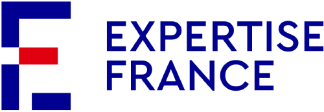 DCI Monaco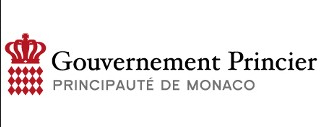 AFD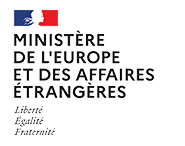 MAE Luxembourg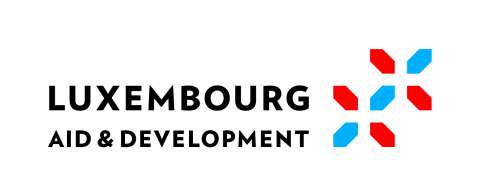 FCDOForeign, Commonwealth & Development Department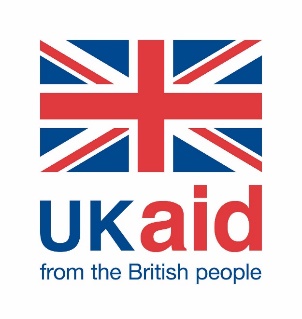 USAID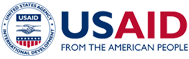 ECHO / EU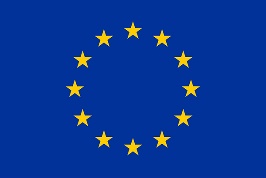 French EmbassyFondation Roi Baudoin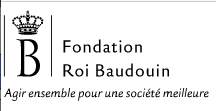 NORAD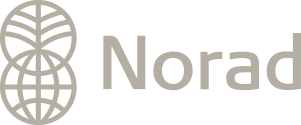 UCB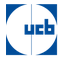 